АКТПроверки школьной столовой бракеражной комиссиейпо питанию учащихсяОт 17.04.2023гЗадачи деятельности бракеражной комиссии: 1. Оценка приготовления пищи. 2. Контроль за полнотой вложения продуктов. 3. Контроль за соблюдением технологии приготовления пищи. 4. Контроль за организацией сбалансированного безопасного питания.Настоящий акт составлен в присутствии:Мы ниже подписавшиеся составили настоящий акт в том, что 17 апреля 2023 года была проведена проверка работы пищеблока, качество блюд готовой пищи и обслуживание в школьной столовойВ ходе проверки выявлено:1.  Что приготовленные блюда приготовлены в соответствии с нормами, контрольные блюда выставлены, взвешивание проводилось на правильно установленных весах и на перемене. 2. При готовке блюд персонал пользуется одноразовыми перчатками, фартуками, шапочками. 3. После принятия пищи столы протираются ветошью с использованием санитарного средства, допускаемого нормами дезинфекции и соответствующего процентного соотношения. 4. Комиссия посетила помещения для утилизации отходов пищи, помывочное отделение для посуды. Нарушений не выявлено. 5. Комиссия проверила помещения для хранения продуктов питания, а также условия хранения. 6. Комиссия провела оценку всех блюд на вкус, запах, цвет, консистенцию, сочность. 7. Проверили внешний вид работников пищеблока. 8. Ведется бракеражный журнал, журнал сырой продукции, температурного режима холодильного оборудования, журнал здоровья персонала школьной столовой, журнал витаминизации  блюд. 9. Отмечено, что присутствует разнообразный ассортимент 1,2, блюд и салатов. Выводы и предложения: в МБОУ «ПСОШ №3» горячее питание организовано по соответствующим нормам и правилам. Комиссия признала работу школьной столовой удовлетворительной.Члены комиссии: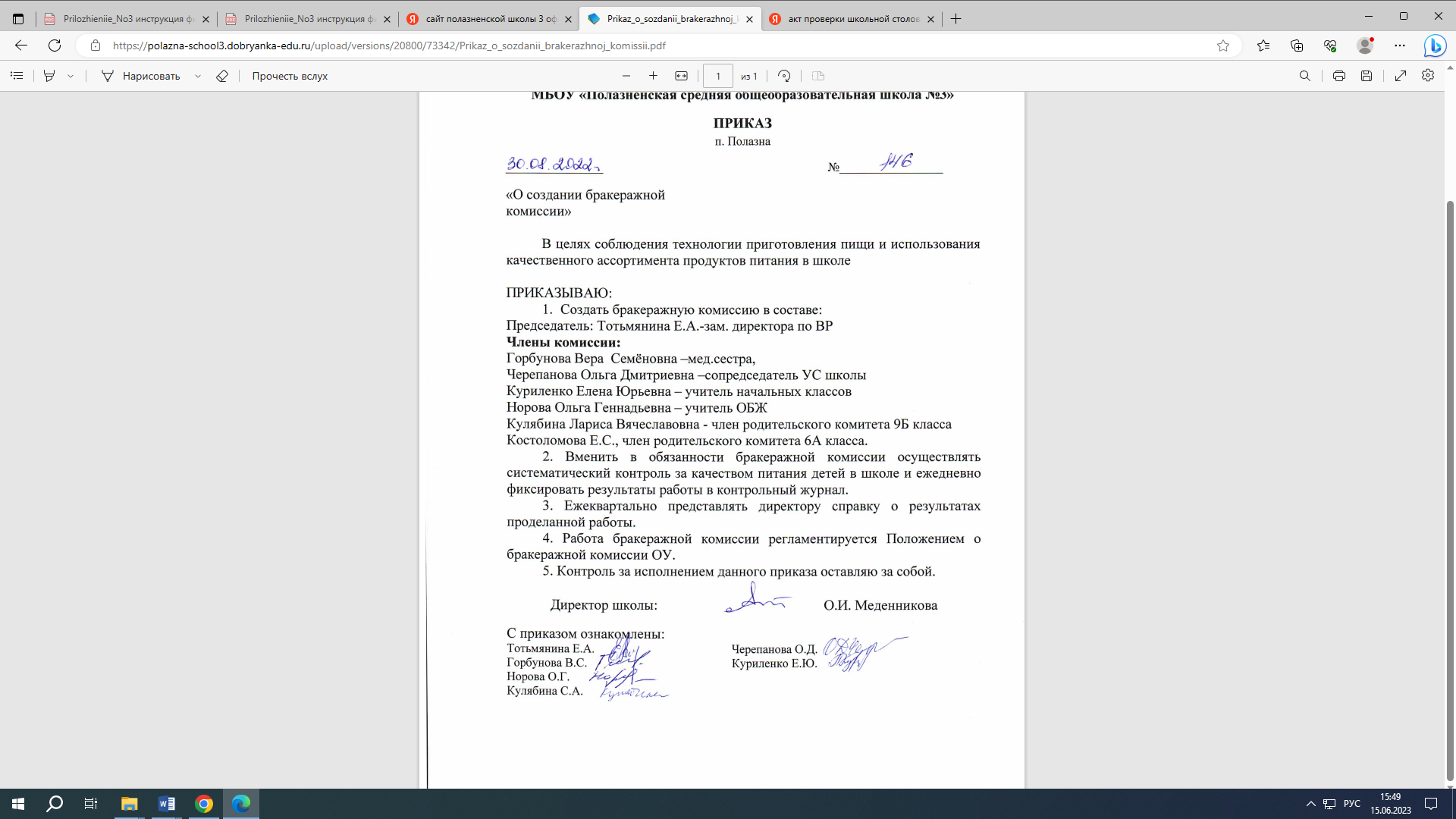 